Referat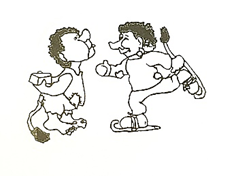 Møtetype og nummer: Styremøte 1 i barnehageåret 2017/2018Dato: 07.09.2017Tilstade: Ingvill Korsfur Ose, Kristoffer Myklebust, Trude Ulvestad, Randi Krøvel, Arnt-Helge BjerknesNR.	 Innhold						      Ansvar	  Vedlegg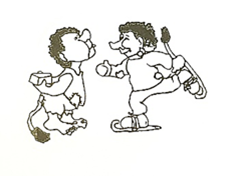 Arnt-Helge Bjerknes1.1Underskrift til BrønnøysundregisteretAlle i styret skreiv under slik at rett styre blir registrert.1.2DugnadMulig foreldre kan ha berre ein dugnad kvar dette barnehageåret? Pesonalet litt usikre på kor mykje arbeid som skal gjerast på dugnad. Planlegg dette inn mot foreldremøte 19.09. Assistentane/fagarbeidarane og førskulelærarane vil få ansvaret for dugnaden, medan pedagogisk leiar har planleggingsdag den 6.11.1.3ForeldremøteMøte skal være den 19.09. frå kl. 18-21.Ingvill spør Karen frå kommunen om ho kan snakke om Mat og helse under fellesdelen på møte.1.4PlanleggingsdagarForslag frå styret til SU er: 14.08- 6.11 – 2.1 – 16.3 – 18.51.5Permisjonsreglemanget til barnehageStyrar kan diskutere dette med tillittsvalgte. Ferie opp mot permisjon uten lønn. Korleis fungerer det å være IA bedrift? 1.6Utfordringar framoverStraum til grillhytta, styrar bestiller.Drensen ovenfor barnehagen, den har vore bra lenge no...Ein entreprenør må sjå på kva vi skal gjere.Uteområdet ved akebakken, styrar og eit par til legg ein plan for området iløpet av hausten.Garasje og lagringsplass ute, den samme gruppen ser på dette også.Fråvær, barnehagen har eit stort langtidsfråvær. Styrar skal på møte med IA i oktober, kanskje dei kan hjelpe.